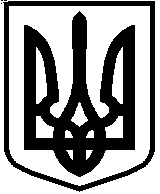 Управління освіти і науки Сумської міської радиКомунальна установа Сумська загальноосвітня школа І-ІІІ ступенів №6, м. Суми, Сумської області вул. СКД, буд. 7, м. Суми, 40035,тел. (0542) 36-13-47, е-mail: school6sumy1@ukr.net  Код ЄДРПОУ 14023068ЗАТВЕРДЖУЮДиректора КУ Сумської ЗОШ №6____________ Л.В. Новик01.09.2020Алгоритм дії персоналу закладу освітиу разі встановлення зеленого рівня епідемічної небезпеки поширення COVID-19Заборонено:допускати до роботи персонал закладу без засобів індивідуального захисту (далі – ЗІЗ) та без проведення температурного скринінгу; допускати на робоче місце працівників із ознаками гострого респіраторного захворювання або з підвищеною температурою тіла понад 37,2 С;допуск до закладу сторонніх осіб, а також батьків та осіб, які супроводжують здобувача (крім дітей з інвалідністю); перебувати без маски у закладі (окрім уроків); використовувати багаторазові (тканинні) рушники; залишати самовільно місце самоізоляції;  використовувати м’які (набивні) іграшки, килими. Харчування здійснювати  мультипрофільне харчування («шведський стіл») та шляхом самообслуговування; перебувати працівникам їдальні без масок та рукавичок. Дозволяється:відвідувати заклади освіти здобувачам освіти у звичайному режимі; перебувати без маски під час занять (на уроках/гуртках/ секціях); для учнів 1-4 класів вхід і пересування приміщеннями закладу без використання захисної маски або респіратора;пересуватися закладом у масках відповідно до визначених маршрутів та графіків; проводити уроки/ гуртки/ секції на свіжому повітрі; проводити культурні, спортивні, розважальні та інші заходи на свіжому повітрі відповідно до протиепідемічних вимог; організовувати роботу бібліотек, гуртків, секцій, позашкільних відділень, секторів відповідно до  затверджених графіків з дотриманням протиепідемічних вимог; проводити лабораторні заняття у спеціалізованих кабінетах (фізики, хімії, біології) та здійснювати поділ на групи при вивченні окремих предметів за умови дотримання епідеміологічних вимог (дезінфекція поверхонь між уроками, провітрювання приміщення);  Харчування організовувати харчування учнів 1-4 класів (сніданки) за єдиним меню в класних кабінетах із дотриманням санітарно-гігієнічних заходів; організовувати харчування шляхом роздачі попередньо фасованої харчової продукції відповідно до норм харчування; організовувати гаряче харчування в їдальні за графіком (5-11 класи - пільгові категорії, учні ГПД за кошти батьків), за умови забезпечення  відстані між столами не менше 1,5 метра, розміщення за столом не більше 4-х осіб. Вимоги:проводити температурний скринінг персоналу при вході до закладу; здійснювати опитування учнів щодо самопочуття перед початком занять; організувати місця для дезінфекції рук на вході до закладу та інших приміщень; мінімізувати пересування учнів між класами/кабінетами; розробити режим роботи закладу з урахуванням різного часу початку/закінчення уроків/занять, перерв між ними; графік допуску здобувачів освіти до закладу, маршрути руху, використовувати запасні виходи; забезпечити проведення окремих уроків та позаурочних заходів на свіжому повітрі; проводити провітрювання після кожного уроку (10 хв.); проводити обробку та дезінфікування поверхонь у кінці робочого дня після уроків; організувати місця для збору використаних ЗІЗ, розмістити на території закладу контейнери з кришками та поліетиленові пакети для  збору використаних ЗІЗ;  мити руки перед зняттям та одяганням ЗІЗ; забезпечити наявність у санітарних кімнатах рідкого мила, паперових рушників, антисептиків для обробки рук тощо; забезпечити працівників закладу ЗІЗ (1 маска на 3 години); проводити роз’яснювальну роботу щодо дотримання учасниками освітнього процесу правил особистої гігієни; розмістити інформаційні матеріали;  розробити    алгоритм дій на випадок надзвичайних ситуацій та ознайомити з ним учасників освітнього процесу;забезпечити медичні пункти: безконтактними термометрами, дезінфікуючими та антисептичними засобами для рук, ЗІЗ; обладнати спеціальне приміщення для тимчасового ізолювання хворих; ізолювати учнів у разі виявлення гострої респіраторної хвороби; забезпечити дотримання обсягів домашніх завдань у закладі  відповідно до нормативів ДержСанПіНу: витрати часу на виконання д/з не повинні перевищувати у 2-му класі 45 хв.; у 3 класі - 1 години 10 хв.; 4 класі - 1 год. 30 хв.; у 5-6-му класах - 2,5 години; у 7-9 класах - 3 години; у 10-12 класах - 4 години. У 2-4 класах не рекомендувати задавати домашні завдання на вихідні та святкові дні; не перевантажувати учнів;-ознайомити батьків/осіб, які їх замінюють, з правилами, яких слід дотримуватися в умовах карантину проводити широку роз’яснювальну роботу серед батьків щодо особливостей організації освітнього процесу, у тому числі шляхом розміщення інформації на офіційному вебсайті, тощо.Організація  освітнього процесу:Очна форма навчання в умовах карантинних обмежень:1. Закріпити за класами певний кабінет. Можливе використання в освітньому процесі кабінетів фізики, хімії, біології, а також інформатики, української та іноземних мов  при розподілі класів на групи у разі  дотримання протиепідемічних заходів, зокрема проведення провітрювання та дезінфекції поверхонь після кожного уроку. 2. Початок занять та розклад уроків: - заняття для початкової школи учнів 1-2 класів  розпочинаються о 8.00 (2 входи); - заняття для учнів 6-9 класів розпочинаються о 8.00 (2 входи); - заняття для учнів 10-11 класів розпочинаються о 8.55 (1 вхід). - заняття для початкової школи учнів 3 класів  розпочинаються о 11.45 (1 вхід);- заняття для учнів 4-5 класів розпочинаються о 13.35 (2 входи);3. Біля входів нанесена розмітка для зручності дотримання дистанціювання. Визначені відповідальні особи (заступники директора та чергові вчителі), які допомагають учням дотримуватися дистанціювання. 4. Розклад уроків для початкової школи – окремий.5. Збільшина тривалість перерв для можливості  організації провітрювання приміщень та якісного харчування учнів. Учні новостворених класів (1-х, 5-х, 8-х, 10-х), діти, які опинились у СЖО, та діти, батьки яких забезпечують життєдіяльність міста у період пандемії (лікарі, пожежні, поліцейські тощо), переводяться на дистанційний режим відповідно до вимог законодавства у виключних випадках.  Особливу увагу приділяємо комунікації між учасниками освітнього процесу та соціалізації дітей! Учасники освітнього процесу, які мають хронічні захворювання, потребують особливої уваги.Медична сестра				В.О. Придатко